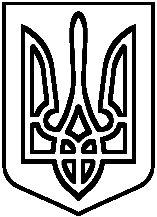 БЕРЕЗАНСЬКА МІСЬКА РАДАКИЇВСЬКОЇ ОБЛАСТІ(восьме скликання)Р І Ш Е Н Н ЯПро призначення на посадуВідповідно до ст. 26 Закону України «Про місцеве самоврядування в Україні»,  ст. 39 Закону України «Про повну загальну середню освіту», п. 21 Положення про конкурс на посаду керівника комунального закладу загальної середньої освіти Березанської міської ради Київської області, затвердженого рішенням Березанської міської ради від 06.08.2020 року № 1089-92-VII, на підставі рішення конкурсної комісії (протокол засідання № 2 від                18.12.2020 року), Березанська міська рада ВИРІШИЛА:1. Призначити на посаду директора Садової загальноосвітньої школи           І-ІІІ ступенів Березанської міської ради Київської області  Ляшенко Оксану Миколаївну  строком на 6 років.            2. Березанському міському голові Тимченку В. Г. укласти із Ляшенко Оксаною Миколаївною строковий трудовий договір.          3.  Контроль за виконанням цього рішення покласти на постійну комісію міської ради х питань освіти, культури, молоді  та спорту, медицини, туризму, соціального захисту населення, допомоги воїнам АТО та заступника міського голови Хруля Р. Ф.Cекретар міської ради			                                               Олег СИВАКм.Березаньвід 22.12.2020 року№55-05-VIIIПідготував:  Загорулько О.В.Погоджено:  Хруль Р.Ф.                      Сивак О.В.                      Олексійчук Л.В.          Надіслати:   Загорулько О.В.        023298